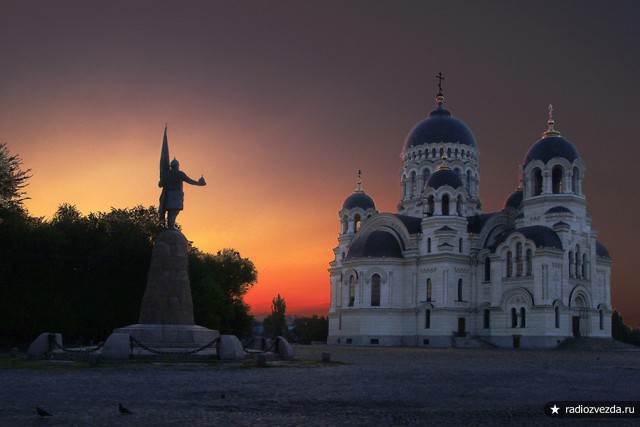 ПОЛОЖЕНИЕ о легкоатлетическом  пробеге " Осенний Новочеркасск"  1. Цели и задачи.    1.1. Легкоатлетический пробег " 2-й Осенний Новочеркасск " проводится Клубом Любителей  Бега «Старт» г.Новочеркасск. Посвящённый 2-летию клуба , а так же с целью популяризации и развития лёгкой атлетики в г.Новочеркасске и области, привлечением к занятием физической культурой и спортом детей, юношей и девушек, продление спортивного долголетия, укрепления здоровья, а так же пропаганды здорового образа жизни .2. Время и место соревнований.День соревнований:        04 сентября 2016 года  Место проведения: Новочеркасск , Ростовская область . Роща "Красная весна" возле стадиона "Ермак"Трасса :асфальт .Дистанции : 10 км -       (с временным гандикапом) 18-85 лет.1450 м   -    Ветераны 50 и старше 500 м -        дети Организатор КЛБ "Старт" Новочеркасск.Проезд: от Пригородного автовокзала г.Ростов-на-Дону . Автобус Ростов-на-Дону -Новочеркасск . Микроавтобус Ростов-на-Дону - Азовский рынок (Новочеркасск)                                             3. Программа соревнований   Соревнования проводятся по программе и утвержденному расписанию:08:00-08:40 – сбор и регистрация 8:45 - Открытия соревнований .11:00 -  Награждение .Награждение .1 , 2, 3 места в абсолютном зачёте по временному гандикапу. (медаль)1 по 10 места в абсолютном зачёте  по временному гандикапу  (грамота) .1-3 места по всем возрастным группам .(медаль)По возрастным группам.	Дистанция 10 км (основная дистанция) 18-29 лет   мужчины30-39 лет   мужчины       18-29 лет    женщины40-49 лет   мужчины       30- 39 лет   женщины50-59 лет   мужчины       40 +    лет   женщины60-69 лет   мужчины 70 +   лет   мужчиныДистанция 1450  м Ветераны  мужчины           50 лет +Ветераны женщины           50 лет  +Дистанция 500 м           Дети.  4.Требования к участникам соревнований и условия их допуска.   4.1.К участию в соревнованиях допускаются жители г.Новочеркасска, а так же жители других городов России.   4.2. В соревнованиях на основной дистанции принимают участие подготовленные бегуны, 18 лет и старше, уверенные в своей способности преодолеть дистанцию соревнований без вреда для своего здоровья.  4.3.Участникам рекомендуется иметь справку о врачебном допуске к соревнованиям по лёгкой атлетике. При их отсутствии участник должен  расписаться, что берёт всю ответственность за своё здоровье во время проведения пробега на себя. Детям справки ОБЯЗАТЕЛЬНЫ.6.Заявки на участие.6.1. Участники подают письменные заявки при регистрации . 6.2. Предварительные заявки подаются до 03 сентября 2016 года Руководителю КЛБ «Старт» Башенину Алексею Владимировичу по тел. 8-952-604-87-22 , на электронную почту КЛБ"Старт" start.novocherkassk@mail.ru или  по ссылке http://www.sportvokrug.ru/competitions/1811/6.3 Регистрация на старте .6.4 Пробег без стартового взноса.